Розв’язані завдання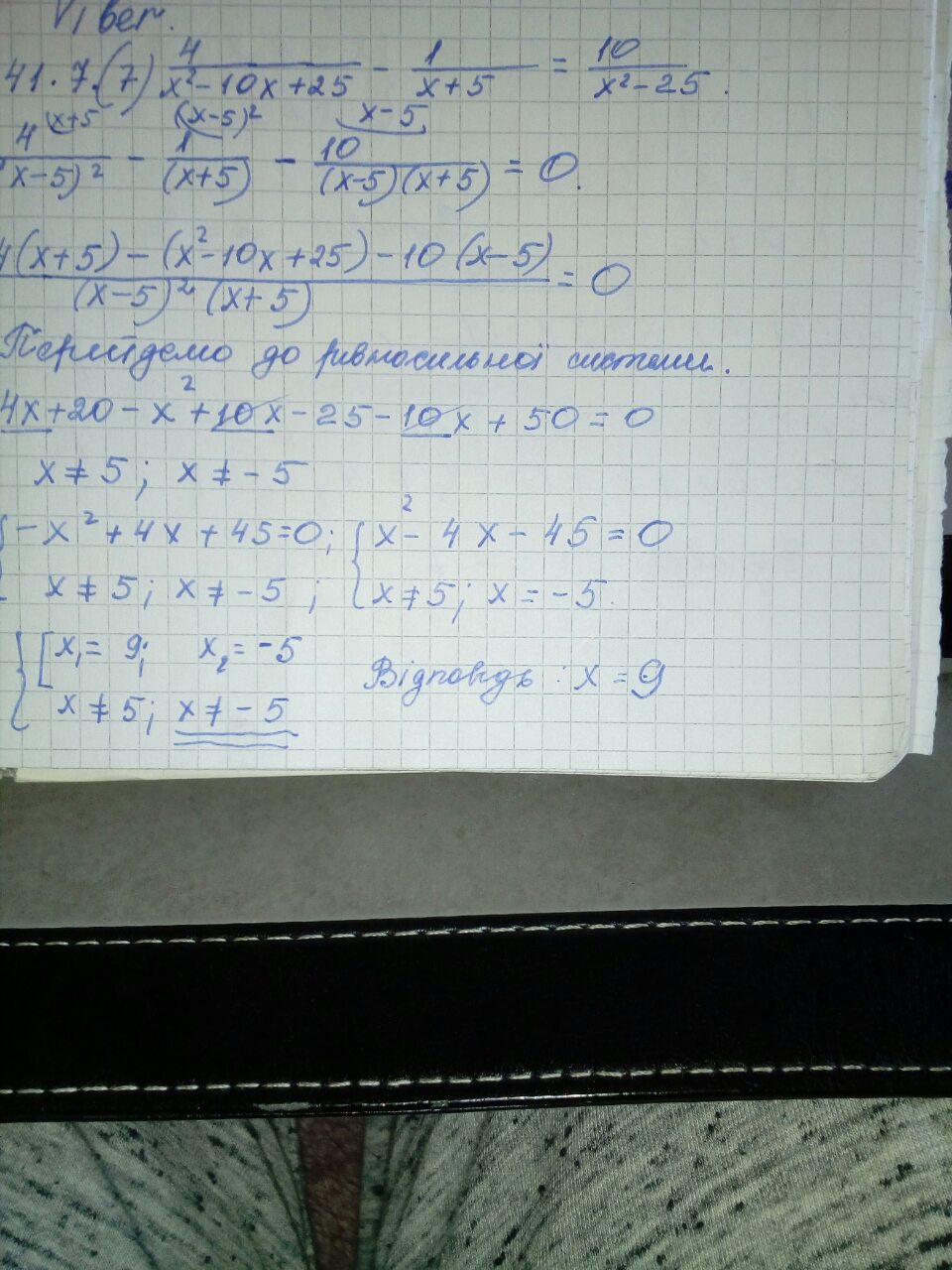 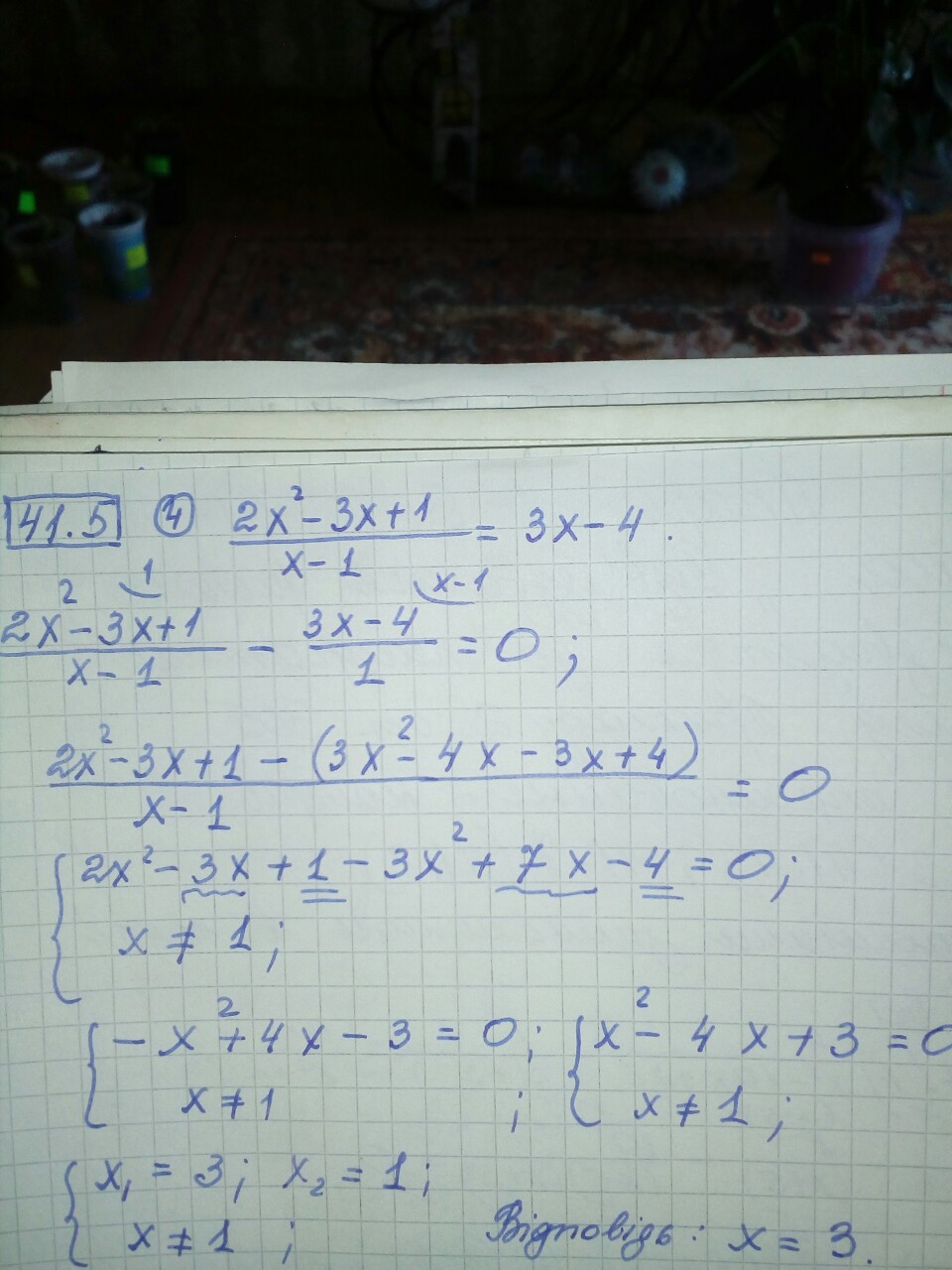 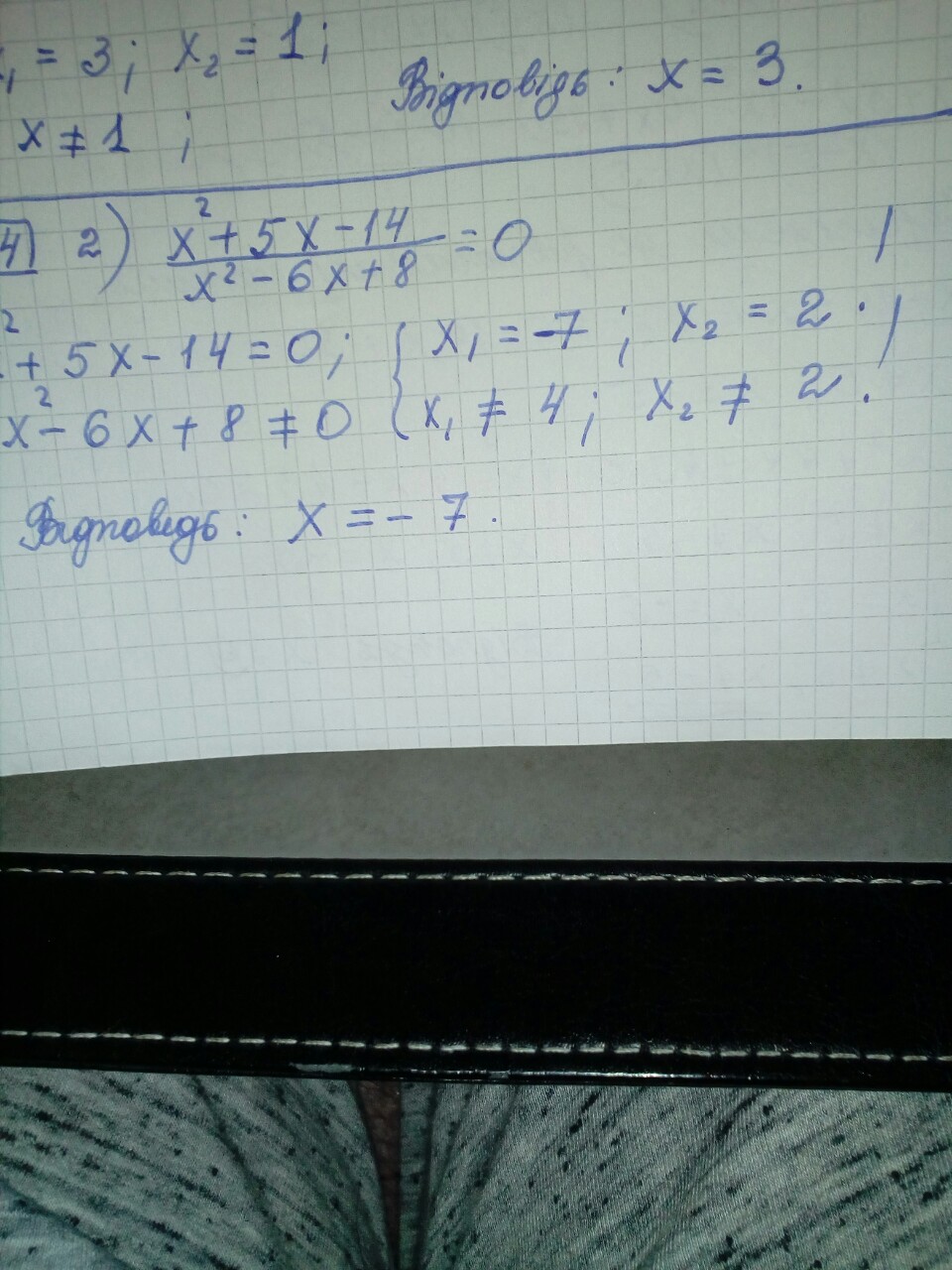 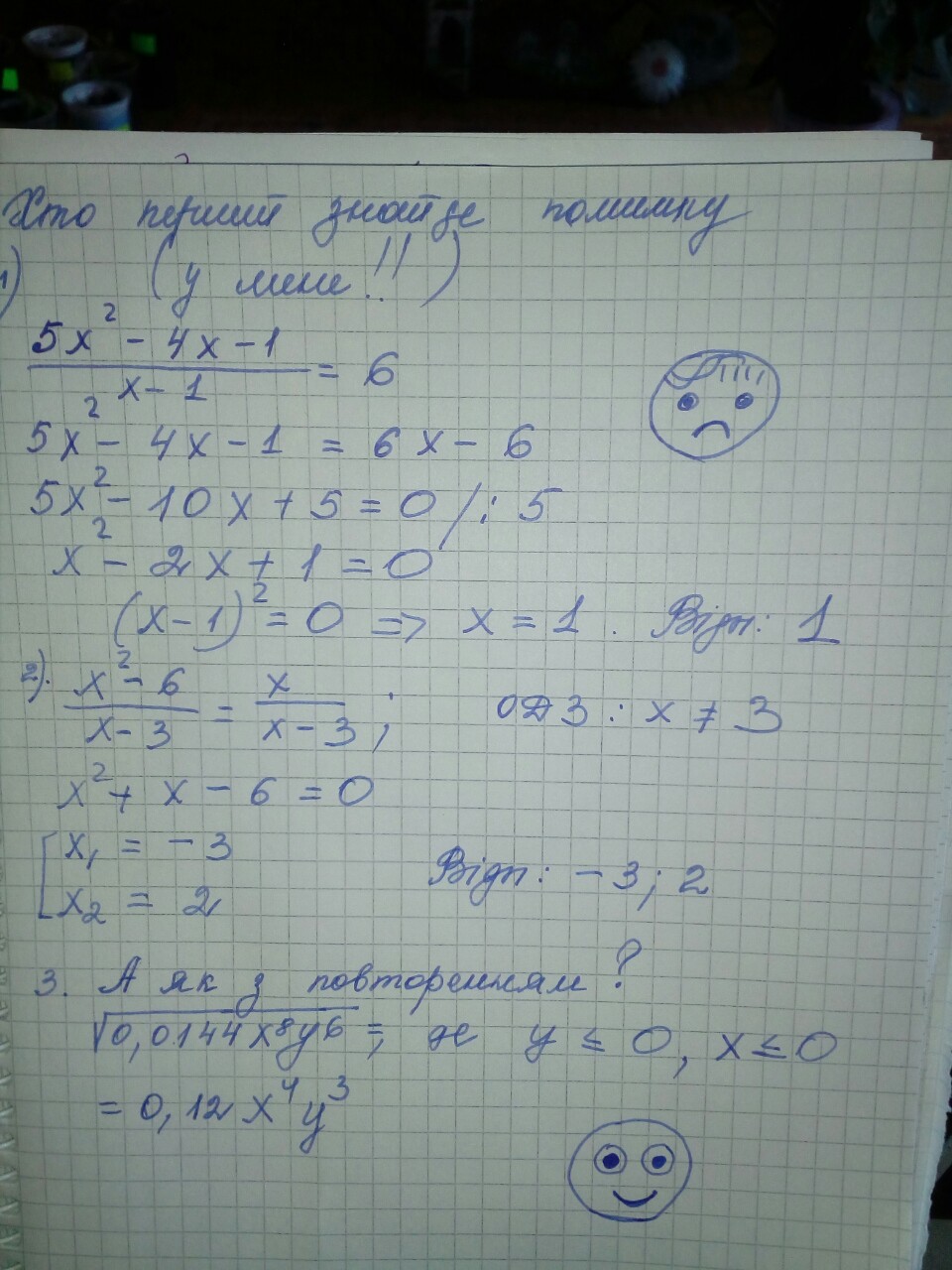 